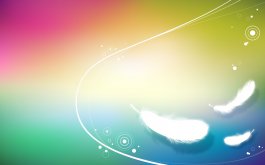 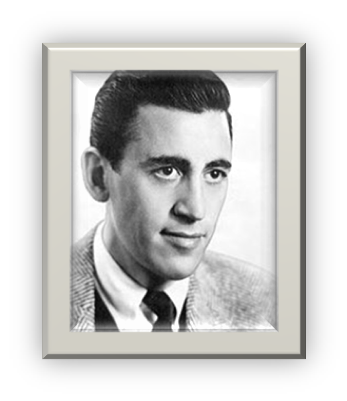 Джэром Дэвид Сэлинджер (1 января 1919, Нью-Йорк) — американский писатель. Наиболее известен как автор романа «Над пропастью во ржи». Вёл затворнический образ жизни — последнее, опубликованное при жизни произведение было издано в 1965 году, а последнее интервью он дал в 1980.Сэлинджер вырос на Манхэттене, начал писать рассказы в средних классах, несколько коротких историй было опубликовано в начале 1940-х годов до того, как стал солдатом во Второй мировой войне. Первые рассказы были опубликованы в журнале «Story», основанном Уитом Бёрнеттом.В 1948 году Сэлинджер публикует высоко оцененный критиками рассказ «Хорошо ловится рыбка-бананка» в журнале The New Yorker, где было опубликовано большинство его рассказов. В 1951 году Сэлинджер издаёт свой роман «Над пропастью во ржи», который мгновенно снискал любовь читателей и имел оглушительный успех. Его изображение процесса взросления и потери детских иллюзий в образе главного героя Холдена Колфилда оказало огромное влияние на поколение молодых читателей. До сих пор произведение остаётся одним из самых читаемых и противоречивых.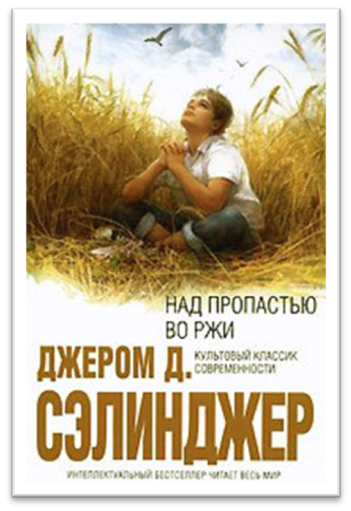 